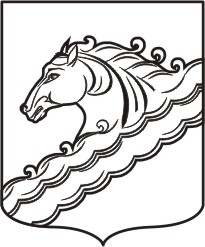 администрация РЯЗАНСКОГО сельского поселения Белореченского районапостановлениеот 31.10.2018                                                                                                                    № 78станица РязанскаяОб утверждении схемы водоснабжения и водоотведения Рязанского сельского поселения Белореченского района Краснодарского краяна период с 2017 до 2027 годаВ связи с первоочередными мероприятиями по созданию и развитию централизованных систем водоснабжения и водоотведения, повышению надежности функционирования этих систем и обеспечению комфортных и безопасных условий для проживания людей в Рязанском сельском поселении Белореченского района,  руководствуясь Федеральным законом от 6 октября 2003 года № 131-ФЗ «Об общих принципах организации местного самоуправления в Российской Федерации», от 07 декабря 2011 года № 416-ФЗ «О водоснабжении и водоотведении», постановлением Правительства от 05 сентября 2013 года № 782 «О схемах водоснабжения и водоотведения», руководствуясь статьей 32 Устава Рязанского сельского поселения Белореченского района, п о с т а н о в л я ю:	1. Утвердить схемы водоснабжения и водоотведения Рязанского сельского поселения Белореченского района на период до 2027 года (прилагается).	2. Контроль за выполнением постановления возложить на заместителя главы администрации Рязанского сельского поселения Белореченского района А.П.Бригидина.	3. Постановление вступает в силу со дня его подписания.Глава Рязанского сельского поселенияБелореченского района                                                                Н.В.Чернов